Załącznik nr 3 do Zarządzenia nr 1/2021 Dziekana WSS DSW Część A. Potwierdzenie przyjęcia na praktykę.Część B. Skierowanie na praktykę.*niewłaściwe skreślićCzęść A (dla DSW)Część A (dla DSW)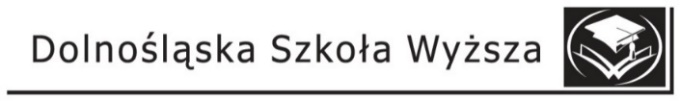 			, 		pieczęć Instytucji Przyjmującej na praktykę i pełny adres	miejscowość	dataPOTWIERDZENIE PRZYJĘCIA NA PRAKTYKĘDyrekcja Instytucji Przyjmującej na praktykę ………………………………………………………………………………..nazwa Instytucji Przyjmującej na praktykę wyraża zgodę na odbycie przez Panią(-a) 	,imię i nazwisko studentanr albumu …………, telefon: ………………………………………. e-mail ………………………………………..………studenta ………… semestru studiów ……………………….. na kierunku ………………………..……………………….. studiów ………… stopnia/jednolitych magisterskich* w trybie stacjonarnym/niestacjonarnym* praktyk w wymiarze ……………….. godzin zegarowych/dydaktycznych* (…… tygodni).Data rozpoczęcia praktyk ……………….. Data zakończenia praktyk:	Opiekunem Praktyk z ramienia Instytucji Przyjmującej na praktykę będzie Pan(-i) ………………………..………….. telefon: ……………………………………, e-mail: ………………..Informacja dotycząca sposobu rozliczenia finansowego1:   £ umowa o praktyki;   £ rezygnacja z wynagrodzenia			, 		pieczęć Instytucji Przyjmującej na praktykę i pełny adres	miejscowość	dataPOTWIERDZENIE PRZYJĘCIA NA PRAKTYKĘDyrekcja Instytucji Przyjmującej na praktykę ………………………………………………………………………………..nazwa Instytucji Przyjmującej na praktykę wyraża zgodę na odbycie przez Panią(-a) 	,imię i nazwisko studentanr albumu …………, telefon: ………………………………………. e-mail ………………………………………..………studenta ………… semestru studiów ……………………….. na kierunku ………………………..……………………….. studiów ………… stopnia/jednolitych magisterskich* w trybie stacjonarnym/niestacjonarnym* praktyk w wymiarze ……………….. godzin zegarowych/dydaktycznych* (…… tygodni).Data rozpoczęcia praktyk ……………….. Data zakończenia praktyk:	Opiekunem Praktyk z ramienia Instytucji Przyjmującej na praktykę będzie Pan(-i) ………………………..………….. telefon: ……………………………………, e-mail: ………………..Informacja dotycząca sposobu rozliczenia finansowego1:   £ umowa o praktyki;   £ rezygnacja z wynagrodzenia			, 		pieczęć Instytucji Przyjmującej na praktykę i pełny adres	miejscowość	dataPOTWIERDZENIE PRZYJĘCIA NA PRAKTYKĘDyrekcja Instytucji Przyjmującej na praktykę ………………………………………………………………………………..nazwa Instytucji Przyjmującej na praktykę wyraża zgodę na odbycie przez Panią(-a) 	,imię i nazwisko studentanr albumu …………, telefon: ………………………………………. e-mail ………………………………………..………studenta ………… semestru studiów ……………………….. na kierunku ………………………..……………………….. studiów ………… stopnia/jednolitych magisterskich* w trybie stacjonarnym/niestacjonarnym* praktyk w wymiarze ……………….. godzin zegarowych/dydaktycznych* (…… tygodni).Data rozpoczęcia praktyk ……………….. Data zakończenia praktyk:	Opiekunem Praktyk z ramienia Instytucji Przyjmującej na praktykę będzie Pan(-i) ………………………..………….. telefon: ……………………………………, e-mail: ………………..Informacja dotycząca sposobu rozliczenia finansowego1:   £ umowa o praktyki;   £ rezygnacja z wynagrodzenia			, 		pieczęć Instytucji Przyjmującej na praktykę i pełny adres	miejscowość	dataPOTWIERDZENIE PRZYJĘCIA NA PRAKTYKĘDyrekcja Instytucji Przyjmującej na praktykę ………………………………………………………………………………..nazwa Instytucji Przyjmującej na praktykę wyraża zgodę na odbycie przez Panią(-a) 	,imię i nazwisko studentanr albumu …………, telefon: ………………………………………. e-mail ………………………………………..………studenta ………… semestru studiów ……………………….. na kierunku ………………………..……………………….. studiów ………… stopnia/jednolitych magisterskich* w trybie stacjonarnym/niestacjonarnym* praktyk w wymiarze ……………….. godzin zegarowych/dydaktycznych* (…… tygodni).Data rozpoczęcia praktyk ……………….. Data zakończenia praktyk:	Opiekunem Praktyk z ramienia Instytucji Przyjmującej na praktykę będzie Pan(-i) ………………………..………….. telefon: ……………………………………, e-mail: ………………..Informacja dotycząca sposobu rozliczenia finansowego1:   £ umowa o praktyki;   £ rezygnacja z wynagrodzeniaZapoznałam(-em) się 
z „Programem i regulaminem praktyk”ü	data i podpis Opiekuna Praktyk Instytucji Przyjmującej na praktykęZapoznałam(-em) się 
z „Programem i regulaminem praktyk”ü	data i podpis Opiekuna Praktyk Instytucji Przyjmującej na praktykęZapoznałam(-em) się 
z „Programem i regulaminem praktyk”ü	data i podpis Opiekuna Praktyk Instytucji Przyjmującej na praktykędata, podpis i pieczęć dyrekcji Instytucji Przyjmującej na praktykę*niewłaściwe skreślić■	■	■	■	"	"	"	"	Część B (dla instytucji)DOLNOŚLĄSKA SZKOŁA WYŻSZADZIEKANATul. Strzegomska 55, 53-611 Wrocławtel. 71 356 15 16-19Część B (dla instytucji)DOLNOŚLĄSKA SZKOŁA WYŻSZADZIEKANATul. Strzegomska 55, 53-611 Wrocławtel. 71 356 15 16-19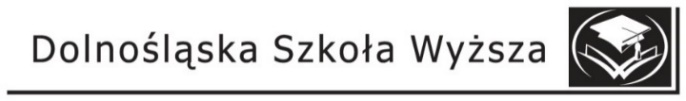 	Wrocław, 		dataSKIEROWANIE NA PRAKTYKĘDolnośląska Szkoła Wyższa z siedzibą we Wrocławiu kieruje Panią(-a) 	,imię i nazwisko studentanr albumu …………, telefon: ………………………………………. e-mail ………………………………………..………studenta ………… semestru studiów ……………………….. na kierunku ………………………..……………………….. studiów ………… stopnia/jednolitych magisterskich* w trybie stacjonarnym/niestacjonarnym* na praktykę w wymiarze ……………….. godzin zegarowych/dydaktycznych* (…… tygodni) do Instytucji Przyjmującej na praktykę zgodnie z „Programem i regulaminem praktyk”.Skierowanie wydaje się celem przedłożenia w Instytucji Przyjmującej na praktykę.	Wrocław, 		dataSKIEROWANIE NA PRAKTYKĘDolnośląska Szkoła Wyższa z siedzibą we Wrocławiu kieruje Panią(-a) 	,imię i nazwisko studentanr albumu …………, telefon: ………………………………………. e-mail ………………………………………..………studenta ………… semestru studiów ……………………….. na kierunku ………………………..……………………….. studiów ………… stopnia/jednolitych magisterskich* w trybie stacjonarnym/niestacjonarnym* na praktykę w wymiarze ……………….. godzin zegarowych/dydaktycznych* (…… tygodni) do Instytucji Przyjmującej na praktykę zgodnie z „Programem i regulaminem praktyk”.Skierowanie wydaje się celem przedłożenia w Instytucji Przyjmującej na praktykę.	Wrocław, 		dataSKIEROWANIE NA PRAKTYKĘDolnośląska Szkoła Wyższa z siedzibą we Wrocławiu kieruje Panią(-a) 	,imię i nazwisko studentanr albumu …………, telefon: ………………………………………. e-mail ………………………………………..………studenta ………… semestru studiów ……………………….. na kierunku ………………………..……………………….. studiów ………… stopnia/jednolitych magisterskich* w trybie stacjonarnym/niestacjonarnym* na praktykę w wymiarze ……………….. godzin zegarowych/dydaktycznych* (…… tygodni) do Instytucji Przyjmującej na praktykę zgodnie z „Programem i regulaminem praktyk”.Skierowanie wydaje się celem przedłożenia w Instytucji Przyjmującej na praktykę.	Wrocław, 		dataSKIEROWANIE NA PRAKTYKĘDolnośląska Szkoła Wyższa z siedzibą we Wrocławiu kieruje Panią(-a) 	,imię i nazwisko studentanr albumu …………, telefon: ………………………………………. e-mail ………………………………………..………studenta ………… semestru studiów ……………………….. na kierunku ………………………..……………………….. studiów ………… stopnia/jednolitych magisterskich* w trybie stacjonarnym/niestacjonarnym* na praktykę w wymiarze ……………….. godzin zegarowych/dydaktycznych* (…… tygodni) do Instytucji Przyjmującej na praktykę zgodnie z „Programem i regulaminem praktyk”.Skierowanie wydaje się celem przedłożenia w Instytucji Przyjmującej na praktykę.pieczęć
urzędowapieczęć
urzędowapieczęć
urzędowadata, podpis i pieczęć Uczelnianego Opiekuna Praktyk